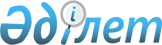 О создании рабочей группы по разработке Концепции совершенствования системы регистрации прав на недвижимое имуществоРаспоряжение Премьер-Министра Республики Казахстан от 20 августа 2004 года N 238-р      1. В целях разработки Концепции совершенствования системы регистрации прав на недвижимое имущество создать рабочую группу в следующем составе:       Стамкулов                    - вице-министр юстиции 

      Убайдулла Мирзагалиевич        Республики Казахстан, 

                                     руководитель       Ыбырайым                     - заместитель председателя 

      Нурлан Мухтарбекович           Комитета регистрационной 

                                     службы Министерства юстиции 

                                     Республики Казахстан, 

                                     заместитель руководителя       Мырзахан                     - исполняющая обязанности 

      Жанар Кудайбердыкызы           начальника управления 

                                     регистрации прав на недвижимое 

                                     имущество и сделок с ним, 

                                     залога движимого имущества 

                                     Комитета регистрационной 

                                     службы Министерства юстиции 

                                     Республики Казахстан, секретарь       Айбасов Ербол Жаксылыкович   - начальник отдела 

                                     администрирования 

                                     непроизводственных платежей 

                                     Налогового комитета 

                                     Министерства финансов 

                                     Республики Казахстан       Баймухаметова                - начальник отдела правового 

      Сауле Женисовна                обеспечения юридического 

                                     управления Министерства 

                                     экономики и бюджетного 

                                     планирования Республики 

                                     Казахстан       Тажмагамбет                  - начальник отдела земельного 

      Турганбай Килажиулы            кадастра и мониторинга земель 

                                     Агентства Республики Казахстан 

                                     по управлению земельными 

                                     ресурсами       Медеубаева Нургуль Жакановна - начальник отдела анализа 

                                     и планирования Агентства 

                                     Республики Казахстан по 

                                     регулированию естественных 

                                     монополий и защите конкуренции 

 

        Жусупов                      - начальник отдела правового 

      Даурен Каиргельдинович         анализа Агентства Республики 

                                     Казахстан по регулированию 

                                     естественных монополий и 

                                     защите конкуренции       Смагулов Сеитжан Айтыбаевич  - начальник отдела жилищного 

                                     строительства Комитета по 

                                     делам строительства 

                                     Министерства индустрии и 

                                     торговли Республики Казахстан       Айсагалиева                  - исполнительный директор Форума 

      Софья Серикбаевна              предпринимателей Казахстана 

                                     (по согласованию) 

      2. Рабочей группе: 

      информировать Правительство о результатах работы раз в две недели; 

      представить к 1 октября 2004 года на рассмотрение Правительства Республики Казахстан проект Концепции совершенствования системы регистрации прав на недвижимое имущество.       Премьер-Министр 
					© 2012. РГП на ПХВ «Институт законодательства и правовой информации Республики Казахстан» Министерства юстиции Республики Казахстан
				